INDICAÇÃO Nº 319/2018Indica ao Poder Executivo Municipal, que efetue serviços de retirada de galhos e entulhos que atrapalham o transito no Jardim Belo Horizonte. Excelentíssimo Senhor Prefeito Municipal, Nos termos do Art. 108 do Regimento Interno desta Casa de Leis, dirijo-me a Vossa Excelência para sugerir que, por intermédio do Setor competente, que seja executado serviço de retirada de lixo, galhos, folhas e entulhos na Rua Cristóvão Colombo, próximo à residência de número 756, Jardim Belo Horizonte. Justificativa:Os moradores alegam que, há meses solicitam os serviços, que até pretendem realizar uma comemoração de aniversário de um ano que os entulhos permanecem ali. Já efetuaram pedidos e não foram atendidos. Plenário “Dr. Tancredo Neves”, em 12 de Janeiro de 2.018.Gustavo Bagnoli-vereador-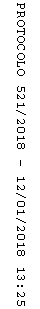 